Planning, Production, and Operation Manager                Career Objective :Seeking a challenging and professional techno-managerial position to utilize my expertise                                                                     PERSONALDATA Name: Hamed   Hamed.373015@2freemail.com Date of Birth: 16th of May 1963Nationality: EgyptMarital Status: MarriedPROFESSIONAL EXPERIENCEAugast2016 – Present:Factory Manager   Home Tech Co. for Home AppliancesDirect and coordinate production processing, related to marketing activities of the company	Oversee the departments complying with manufacture standers internationalCoordinate between departments to provide any problem, achieve the production aims and strategy of the company  	Monitor and ensure complies with ISO9001/2008	Approve expenditures for supplies, materials, and human resources, ensuring that materials, labor and equipment are used efficiently to meet production targets	Review processing schedules and production orders to make decisions concerning inventory requirements, staffing requirements, work procedures, and duty assignments, considering budgetary limitations and time constraints	Review operations and confer with technical or administrative staff to resolve production or processing problems	Approve the hire, train, evaluate, and discharge staff, and recommend resolve personnel grievances.	Initiate and coordinate inventory and cost control programs.	Prepare and maintain production reports and personnel records.	Set and monitor product standards, examining samples of raw products or directing testing during processing, to ensure finished products are of prescribed quality.	Develop and implement production tracking and quality control systems, analyzing production, quality control, maintenance, and other operational reports, to detect production problems.        Review plans and confer with research and support staff to develop new products and processes Dec 2014 to Augast2016:Production Manager at Al-Arabia Co. For Aluminums manufacturing & Painting (colors& wood) 6-October city, Egypt.Responsibilities:Direct and coordinate production processing, related to marketing activities of the company.Oversee the department complying with Painting manufacture standers international (QUALICOAT).Monitor and ensure complies with ISO9001/2008.Approve expenditures for supplies, materials, and human resources, ensuring that materials, labor and equipment are used efficiently to meet production targets.Review processing schedules and production orders to make decisions concerning inventory requirements, staffing requirements, work procedures, and duty assignments, considering budgetary limitations and time constraints.Review operations and confer with technical or administrative staff to resolve production or processing problems.Approve the hire, train, evaluate, and discharge staff, and recommend resolve personnel grievances.Initiate and coordinate inventory and cost control programs.Prepare and maintain production reports and personnel records.Set and monitor product standards, examining samples of raw products or directing testing during processing, to ensure finished products are of prescribed quality.Develop and implement production tracking and quality control systems, analyzing production, quality control, maintenance, and other operational reports, to detect production problems.Review plans and confer with research and support staff to develop new products and processesJun 2010 to Dec 2014: Production Manager at Amman autoglass for auto glass Manufacturing 6-October, Egypt.Responsibilities:Direct and coordinate production processing related to distribution, and marketing activities of the organization.Oversee the department complying with manufacture standers international.Monitor and ensure complies with ISO9001/2008. Develop budgets and approve expenditures for supplies, materials, and human resources, ensuring that materials, labor and equipment are used efficiently to meet production targets.Review processing schedules and production orders to make decisions concerning inventory requirements, staffing requirements, work procedures, and duty assignments, considering budgetary limitations and time constraints.Review operations and confer with technical or administrative staff to resolve production or processing problems.Hire, train, evaluate, and discharge staff, and resolve personnel grievances.Initiate and coordinate inventory and cost control programs.Prepare and maintain production reports and personnel records.Directing testing during processing, to ensure finished products are of prescribed quality.Develop and implement production tracking and quality control systems, analyzing production, quality control, maintenance, and other operational reports, to detect production problems.Review plans and confer with research and support staff to develop new products and processes.Nov 2008 to Jun 2010: Planning and following up Manager at Al- sharkia(Appliances Manufacturing –Tecnogas)10th of Ramadan city, Egypt.Responsibilities:Develop a Material and Production Plan that supports the budget.Review release strategies for production and purchase orders to verify coverage of customer demand (daily)Insure proper alignment of planned orders.Conduct daily production meetings to address open issuesPublish daily the performance to plan reportsReview MRP controllers to insure production and purchase orders are in line with the production planAnalysis slow moving and obsolete inventoryReview MRP exception messagesAnalysis days’ supply on handReview of component lead-times to ensure accuracyMaintain inventory accuracy by insuring handling procedures and transactions are adhered to.Participation in the Engineering change process.Review and suggest ways to improve the current flow processInvestigate root cause for unfavorable trends; implement corrective actions where appropriate.Insure adherence to spending levels.Follow up the production lines steps and stagesIncrease the productivity and efficiency of the production lines Lines improve the quality the product assembly and reduce the cost Analysis the different between the planning and the actual number of product and mad the corrective action for itAchieve monthly production planDevelopment and continuous improvement of production processesAnalysis the Absentees reasons and takes the corrective actionsMay 2008 to Nov2008: Planning and following up Manager at (P&J) Paste and Juice Sadat city, Egypt. Industry: Food and Beverage Production.Responsibilities: Develop a Material and Production Plan that supports the budgeReview release strategies for production and purchasing orders to verify coverage of customer demand (daily)Insure proper alignment of planned orders.Conduct daily production meetings to address open issuesPublish daily the performance to plan reportsReview MRP controllers to insure production and purchase orders are in line with the production plan Analysis slow moving and obsolete inventoryReview MRP exception messagesAnalysis days’ supply on handReview of component lead-times to ensure accuracyMaintain inventory accuracy by insuring handling procedures and transactions are adhered Participation in the Engineering change process.Review and suggest ways to improve the current flow processInvestigate root cause for unfavorable trends; implement corrective actions where appropriate.Insure adherence to spending levels.Follow up the production lines steps and stagesIncrease the productivity and efficiency of the production linesLines improve the quality the product assembly and reduce the costAnalysis the different between the planning and the actual number of product and mad the corrective action for itAchieve monthly production planDevelopment and continuous improvement of production processesAnalysis the Absentees reasons and takes the correctiveMay 2004 to Mar 2007:Manager of powder electrostatic coating department (traibo) at International co. For engineering & air conditioners (union air) 6-October, Egypt.Responsibilities:Responsible for the management of a section of the (3) engineers and (45) workersResponsible for providing coated parts to production lines will let manner not stopResponsible for the maintenance paint booths and pistols as well as treatment vats and setting a timetable for thatResponsible for reducing waste from powder paint and access to the best ratesResponsible for evaluating the quality of powder coating and chemicals used in the treatment of quality and the rate of consumption and rate performanceResponsible for the quality of painted parts according to world standers such as)ASTM & DIN) ... etc.Jan 1988 to May 2004:Planning and following up Manager at Power Egypt factory(factory of power air conditioners) 10th of Ramadan city, Egypt.Responsibilities:Develop a Material and Production Plan that supports the budget.Review release strategies for production and purchase orders to verify coverage of customer demand (daily)Insure proper alignment of planned orders.Conduct daily production meetings to address open issuesPublish daily the performance to plan reportsReview MRP controllers to insure production and purchase orders are in line with the production planAnalysis slow moving and obsolete inventoryReview MRP exception messagesAnalysis days’ supply on handReview of component lead-times to ensure accuracyMaintain inventory accuracy by insuring handling procedures and transactions are adhered to.Participation in the Engineering change process.Review and suggest ways to improve the current flow processInvestigate root cause for unfavorable trends; implement corrective actions where appropriate.Insure adherence to spending levels.Follow up the production lines steps and stagesIncrease the productivity and efficiency of the production linesLines improve the quality the product assembly and reduce the costAnalysis the different between the planning and the actual number of product and mad the corrective action for itAchieve monthly production planDevelopment and continuous improvement of production processesAnalysis the Absentees reasons and takes the correctiveHighlights:Enhanced the supervisory procedures and standards of the workshops, thereby greatly decreasing complaints of production malfunction.Overhauled existent departmental policies and procedures to reduce red tape and ensure leaner administrative structure.Redesigned training programs and manuals to reduce induction time and reducing overheads.Additional Designations:Member of department quality assurance committee.Member of the ISO committee.Jan 1988 to May 2004:Manager of powder electrostatic coating department (corrona) at Power Egypt factory (factory of power air conditioners)10th of ramadan city, Egypt.Responsibilities:Responsible for the management of a section of the 13 workersResponsible for providing coated parts to production lines will let manner not stopResponsible for the maintenance paint booths and pistols as well as treatment vats and setting a timetable for thatResponsible for reducing waste from powder paint and access to the best ratesResponsible for evaluating the quality of powder coating and chemicals used in the treatment of quality and the rate of consumption and rate performanceResponsible for the quality of painted parts according to world standers such as)ASTM & DIN) ... etc.EDUCATION1981 - 1985:B.Sc. in geophysics Faculty of Science, Cairo University, Egypt.Overall Grade: Very GoodStudied Subjects: (geophysics, physics,math,chemistry and geology)1981:Thanaweya Amma, Ahmed Lotfey El-said, Egypt.CERTIFICATES AND TRAININGS         Sep 2012 six sigma at Elements E-learn course of six sigma         Oct 1995 Performance evaluation and its effect in planning and following            up at ministry of industry.LANGUAGES          Arabic and English: Fluent.TOOLS AND TECHNOLOGIES          Advanced in MicrosoftWord, Microsoft Excel, Microsoft           PowerPoint, Computer, Oracle and ERP.AREAS OF EXPERTISE         Strategic Planning, Powder Coating, Production Planning,           Production Management and operation Management.KEY SKILLS        Analytical, Leader, Planner, Communicator, Organizer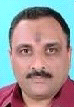 